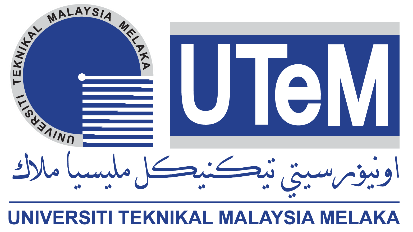 Journal of Telecommunication, Electronic and Computer Engineering (JTEC) e-ISSN: 2289-8131Faculty of Electronic and Computer Engineering (FKEKK), Universiti Teknikal Malaysia Melaka (UTeM), Hang Tuah Jaya 76100 Durian Tunggal, Melaka, Malaysia. Tel: 06-5552111; Fax: 06-5552112TRANSFER OF COPYRIGHT AGREEMENTMust be signed and returned to the JTEC before the manuscript can be considered for publicationThe transfer of copyright from author to the JTEC must be clearly stated in writing to enable the publisher to assure maximum dissemination of the author’s work. Therefore, the following agreement, executed and signed by the main author, is required with each manuscript submission.The manuscript entitled: ________________________________________________________________Author’s name:________________________________________________________________is herewith submitted for publication in the Journal of Telecommunication, Electronic and Computer Engineering (e-ISSN: 2289-8131). It has not been published before, and it is not under consideration for publication in any other journals. When the article is accepted for publication, I hereby transfer, assign, or otherwise convey all copyright ownership to JTEC.Signature:________________________   Name:       Institution & Address:Email:Tel. No:Date: